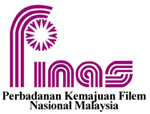 Ketua Pengarah									           (SPP Pindaan 1/2016)Perbadanan Kemajuan Filem Nasional Malaysia (FINAS)				Kompleks Studio Merdeka, Jalan Hulu Kelang  						              		 Tel :  03-41041300/145868000 Ampang, 	Selangor Darul Ehsan 						 Faks:  03-41041334						                                         			PERMOHONAN SURAT PERAKUAN PENGGAMBARAN (SPP)Peraturan 4 (1), Peraturan-Peraturan Perbadanan Kemajuan Filem Nasional Malaysia (Perlesenan ) 1983.BUTIR-BUTIR PEMOHON1.    Nama Syarikat dan Alamat : 																							2.     No. Lesen FINAS :			  Tarikh dikeluarkan :			  No. Telefon:		  No. Fax       :			BUTIR-BUTIR FILEM1.  *Jenis Filem: Judul Filem :								. Bil. Episod: 			(sertakan sinopsis atau konsep)2(a).  Versi/Bahasa :……………………………………………………….4.  Nama Syarikat Usahasama:………………………………………………………………………………………. 5.  Tarikh  & Lokasi Penggambaran:	                                       								                                (Gunakan lampiran berasingan)KOS PRODUKSI (FILEM / VIDEO) Pra-Produksi								RM 			Produksi ( artis,krew, sewaan peralatan, stok filem/video, penyewaan	RM 			studio, pembinaan set, prop dan pakaian )Pasca Produksi ( pemprosesan negatif, produksi audio/muzik/suara latar/	RM 			efeks, penyuntingan, animasi, CGI )	Pengurusan	 ( pengangkutan, makanan, penginapan, promosi, insuran )	RM 			JUMLAH									RM 			  Nota:    (* )   Tandakan X dipetak berkenaanNAMA SYARIKAT:..........................................................JUDUL:...............................................................................	BUTIR-BUTIR TENAGA KERJA  -  PERSATUAN PENGARAH FILEM MALAYSIA (FDAM)* Jika tidak mencukupi sila sediakan lampiran  tambahanSaya yang bertandatangan di bawah adalah diberi kuasa untuk mengemukakan  permohonan ini dan mengaku butir-butir yang dinyatakan adalah diakui benar.Perakuan PersatuanTandatangan: 				                  Nama :					Jawatan:       				          .      Cop Persatuan :Tarikh:          ....................................................      Perakuan Syarikat Tandatangan Pembawa: .................................................Nama:   ...........................................................................  No. Kad Pengenalan: ......................................................UNTUK KEGUNAAN PEJABATDiterima oleh : 						Tarikh : 				Disemak oleh: 					 	Tarikh : 				 Diluluskan  :    ..................................................            Tarikh : ...............................................NAMA SYARIKAT:..........................................................JUDUL:..........................................................................................BUTIR-BUTIR TENAGA KERJA  - PERSATUAN SENIMAN MALAYSIA ( SENIMAN )* Jika tidak mencukupi sila sediakan lampiran  tambahanSaya yang bertandatangan di bawah adalah diberi kuasa untuk mengemukakan  permohonan ini dan mengaku butir-butir yang dinyatakan adalah diakui benar.Perakuan PersatuanTandatangan: 				                  Nama :					Jawatan:       				          .      Cop Persatuan :Tarikh:          ....................................................      Perakuan Syarikat Tandatangan Pembawa: .................................................Nama:   ...........................................................................  No. Kad Pengenalan: ......................................................UNTUK KEGUNAAN PEJABATDiterima oleh : 						Tarikh : 				Disemak oleh: 					 	Tarikh : 				 Diluluskan  :    ..................................................            Tarikh : ...............................................NAMA SYARIKAT:..........................................................JUDUL:.........................................................................BUTIR-BUTIR TENAGA KERJA  - Persatuan Pekerja Profesional Filem Malaysia (PROFIMA)* Jika tidak mencukupi sila sediakan lampiran  tambahanPerakuan PersatuanTandatangan: 				                  Nama :					Jawatan:       				          .      Cop Persatuan :Tarikh:          ....................................................      Perakuan Syarikat Tandatangan Pembawa: .................................................Nama:   ...........................................................................  No. Kad Pengenalan: ...................................................... UNTUK KEGUNAAN PEJABATDiterima oleh : 						Tarikh : 				Disemak oleh: 					 	Tarikh : 				 Diluluskan  :    ...................................................          Tarikh :  ...............................................JADUAL DAN LOKASI PENGGAMBARAN FILEMNama Syarikat	:  										Judul                	:  										Tarikh Penggambaran Mula : 				  Hingga : 				 Sila maklumkan kepada FINAS jika ada perubahan lokasi penggambaran sebelum penggambaran dimulakanTandatangan 	: 						Nama  		: 						Jawatan 	: 						   No.Tel: 			Hendaklah dibuat oleh individu yang bertanggungjawab sepenuhnya dalam penggambaran filem dan  mudah untuk   dihubungi. Kegagalan mengemukakan permohonan Surat Perakuan Penggambaran Filem (SPP) boleh dikenakan tindakan di bawah Peraturan-Peraturan Perbadanan Kemajuan Filem Nasional Malaysia (Pelesenan, 1983) di bawah Seksyen 26k Akta FINAS 1981 dan jika sabit kesalahan boleh dikompaun tidak lebih RM1000.00.PERINGATAN: Borang ini telah dikomputerisasi. Borang MESTILAH diisi dengan lengkap, jika tidak permohonan tidak dapat diproses. Tuliskan TIADA diruang yang tidak berkenaan. Cereka PawagamCereka TVCereka VCDCereka VCDCereka PendekDokumentariMuzikalPendidikanAnimasiAnimasiGame ShowVideo KoporatPromosiRealiti TVTemubualDrama TVProgram TVLain-lain (nyatakan)……………………………………………………………...............................................3.* Cara Penerbitan: SendiriUsahasama   6.* Sumber/Dana: SendiriGeran. Nyatakan:…………...   BILJAWATAN / PERANANNAMA MENGIKUTKAD PENGENALANNO. KAD PENGENALAN /NO. PERMIT KERJANO. AHLI  DAN PERSATUANTARIKHTAMATTEMPOHKERAKYATAN1.PENGARAH 2.PEN. PENGARAH 3.PENGARAH KREATIF4.PENGARAH SENI5.6.7.BILJAWATAN / PERANANNAMA MENGIKUTKAD PENGENALANNO. KAD PENGENALAN /NO. PERMIT KERJANO. AHLI  DAN PERSATUANTARIKHTAMATTEMPOHKERAKYATAN1.2.3.4.5.6.7.8.9.10,BILJAWATAN / PERANANNAMA MENGIKUTKAD PENGENALANNO. KAD PENGENALAN /NO. PERMIT KERJANO. AHLI  DAN PERSATUANTARIKHTAMATTEMPOHKERAKYATAN1.2.3.4.5.6.7.8.9.10/TARIKH LOKASI PENGGAMBARAN